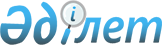 "2013-2015 жылдарға арналған облыстық бюджет туралы" Шығыс Қазақстан облыстық мәслихатының 2012 жылғы 7 желтоқсандағы № 8/99-V шешіміне өзгерістер енгізу туралы
					
			Күшін жойған
			
			
		
					Шығыс Қазақстан облыстық мәслихатының 2013 жылғы 24 қазандағы № 15/180-V шешімі. Шығыс Қазақстан облысының Әділет департаментінде 2013 жылғы 04 қарашада № 3078 болып тіркелді. Шешімнің қабылдау мерзімінің өтуіне байланысты қолдану тоқтатылды (Шығыс Қазақстан облыстық мәслихатының 2013 жылғы 24 желтоқсандағы N 675/01-06 хаты)      Ескерту. Шешімнің қабылдау мерзімінің өтуіне байланысты қолдану тоқтатылды (Шығыс Қазақстан облыстық мәслихатының 24.12.2013 N 675/01-06 хаты).      РҚАО-ның ескертпесі.

      Құжаттың мәтінінде түпнұсқаның пунктуациясы мен орфографиясы сақталған.      Қазақстан Республикасының 2008 жылғы 4 желтоқсандағы Бюджет кодексінің 106-бабына, «Қазақстан Республикасындағы жергілікті мемлекеттік басқару және өзін-өзі басқару туралы» Қазақстан Республикасының 2001 жылғы 23 қаңтардағы Заңының 6-бабы 1-тармағының 1) тармақшасына сәйкес Шығыс Қазақстан облыстық мәслихаты ШЕШТІ: 

      1. «2013-2015 жылдарға арналған облыстық бюджет туралы» Шығыс Қазақстан облыстық мәслихатының 2012 жылғы 7 желтоқсандағы № 8/99-V шешіміне (Нормативтік құқықтық актілерді мемлекеттік тіркеу тізілімінде тіркелген № 2781, «Дидар» газетінің 2012 жылғы 29 желтоқсандағы № 152, 2013 жылғы 7 қаңтардағы № 2, 2013 жылғы 9 қаңтардағы № 3, «Рудный Алтай» газетінің 2012 жылғы 30 желтоқсандағы № 153, 2013 жылғы 5 қаңтардағы № 1, 2013 жылғы 8 қаңтардағы № 2 сандарында жарияланды) мынадай өзгерістер енгізілсін:



      1 тармақ жаңа редакцияда жазылсын:

      «1. 2013-2015 жылдарға арналған облыстық бюджет тиісінше 1, 2 және 3 қосымшаларға сәйкес, соның ішінде 2013 жылға мынадай көлемдерде бекітілсін:

      1) кірістер – 192460187,8 мың теңге, соның ішінде: 

      салықтық түсімдер – 23843052,0 мың теңге; 

      салықтық емес түсімдер – 1980800,0 мың теңге; 

      негізгі капиталды сатудан түсетін түсімдер – 0,0 мың теңге;

      трансферттердің түсімдері – 166636335,8 мың теңге;

      2) шығындар – 192808295,4 мың теңге; 

      3) таза бюджеттік кредит беру – 8498588,0 мың теңге, соның ішінде:

      бюджеттік кредиттер – 9839277,0 мың теңге;

      бюджеттік кредиттерді өтеу – 1340689,0 мың теңге; 

      4) қаржы активтерімен жасалатын операциялар бойынша сальдо – 1155530,1 мың теңге, соның ішінде:

      қаржы активтерін сатып алу – 1195000,0 мың теңге;

      мемлекеттiң қаржы активтерiн сатудан түсетiн түсiмдер – 39469,9 мың теңге;

      5) бюджет тапшылығы (профициті) – -10002225,7 мың теңге; 

      6) бюджет тапшылығын қаржыландыру (профицитін пайдалану) – 10002225,7 мың теңге.»; 



      аталған шешімнің 1 қосымшасы осы шешімнің қосымшасына сәйкес жаңа редакцияда жазылсын.



      2. Осы шешім 2013 жылғы 1 қаңтардан бастап қолданысқа енгiзiледi.      Сессия төрағасы                            С. Солдатов       Шығыс Қазақстан облыстық 

      мәслихатының хатшысы                       Г. Пинчук

Шығыс Қазақстан облыстық мәслихатының

2013 жылғы 24 қазандағы № 15/180-V

шешіміне қосымша  Шығыс Қазақстан облыстық мәслихатының

2012 жылғы 7 желтоқсандағы № 8/99-V

шешіміне 1 қосымша 2013 жылға арналған облыстық бюджет 
					© 2012. Қазақстан Республикасы Әділет министрлігінің «Қазақстан Республикасының Заңнама және құқықтық ақпарат институты» ШЖҚ РМК
				СанатыСанатыСанатыСанатыСомасы

(мың теңге)СыныбыСыныбыСыныбыСомасы

(мың теңге)Ішкі сыныбыІшкі сыныбыСомасы

(мың теңге)Кірістер атауыСомасы

(мың теңге)1. КIРICТЕР192 460 187,81Салықтық түсімдер23 843 052,001Табыс салығы11 204 523,02Жеке табыс салығы11 204 523,003Әлеуметтiк салық9 136 528,01Әлеуметтiк салық9 136 528,005Тауарларға, жұмыстарға және қызметтерге салынатын ішкі салықтар 3 502 001,03Табиғи және басқа да ресурстарды пайдаланғаны үшін түсетін түсімдер3 502 001,02Салықтық емес түсімдер 1 980 800,001Мемлекеттік меншіктен түсетін кірістер290 591,71Мемлекеттік кәсіпорындардың таза кірісі бөлігінің түсімдері21 943,03Мемлекет меншігіндегі акциялардың мемлекеттік пакеттеріне дивидендтер1 363,04Мемлекет меншігіндегі, заңды тұлғалардағы қатысу үлесіне кірістер470,05Мемлекет меншігіндегі мүлікті жалға беруден түсетін кірістер79 363,07Мемлекеттік бюджеттен берілген кредиттер бойынша сыйақылар 187 452,702Мемлекеттік бюджеттен қаржыландырылатын мемлекеттік мекемелердің тауарларды (жұмыстарды, қызметтерді) өткізуінен түсетін түсімдер2 000,01Мемлекеттік бюджеттен қаржыландырылатын мемлекеттік мекемелердің тауарларды (жұмыстарды, қызметтерді) өткізуінен түсетін түсімдер2 000,004Мемлекеттік бюджеттен қаржыландырылатын, сондай-ақ Қазақстан Республикасы Ұлттық Банкінің бюджетінен (шығыстар сметасынан) ұсталатын және қаржыландырылатын мемлекеттік мекемелер салатын айыппұлдар, өсімпұлдар, санкциялар, өндіріп алулар1 561 408,31Мұнай секторы ұйымдарынан түсетін түсімдерді қоспағанда, мемлекеттік бюджеттен қаржыландырылатын, сондай-ақ Қазақстан Республикасы Ұлттық Банкінің бюджетінен (шығыстар сметасынан) ұсталатын және қаржыландырылатын мемлекеттік мекемелер салатын айыппұлдар, өсімпұлдар, санкциялар, өндіріп алулар1 561 408,306Басқа да салықтық емес түсiмдер126 800,01Басқа да салықтық емес түсiмдер126 800,03Негізгі капиталды сатудан түсетін түсімдер0,04Трансферттердің түсімдері166 636 335,801Төмен тұрған мемлекеттiк басқару органдарынан алынатын трансферттер439 753,82Аудандық (қалалық) бюджеттерден трансферттер439 753,802Мемлекеттiк басқарудың жоғары тұрған органдарынан түсетiн трансферттер166 196 582,01Республикалық бюджеттен түсетiн трансферттер166 196 582,0Функционалдық топФункционалдық топФункционалдық топФункционалдық топФункционалдық топСомасы

(мың теңге)Кіші функцияКіші функцияКіші функцияКіші функцияСомасы

(мың теңге)ӘкімшіӘкімшіӘкімшіСомасы

(мың теңге)БағдарламаБағдарламаСомасы

(мың теңге)Шығыстар атауыСомасы

(мың теңге)ІІ. ШЫҒЫНДАР192 808 295,401Жалпы сипаттағы мемлекеттiк қызметтер 1 664 477,81Мемлекеттiк басқарудың жалпы функцияларын орындайтын өкiлдi, атқарушы және басқа органдар1 391 525,4110Облыс мәслихатының аппараты49 273,0001Облыс мәслихатының қызметін қамтамасыз ету жөніндегі қызметтер 42 285,0003Мемлекеттік органның күрделі шығыстары6 988,0120Облыс әкiмінің аппараты1 159 614,0001Облыс әкімінің қызметін қамтамасыз ету жөніндегі қызметтер1 016 417,0004Мемлекеттік органның күрделі шығыстары122 782,0009Аудандық маңызы бар қалалардың, ауылдардың, кенттердің, ауылдық округтердің әкімдерін сайлауды қамтамасыз ету және өткізу20 415,0282Облыстың тексеру комиссиясы182 638,4001Облыстың тексеру комиссиясының қызметін қамтамасыз ету жөніндегі қызметтер181 873,4003Мемлекеттік органның күрделі шығыстары765,02Қаржылық қызмет134 868,2257Облыстың қаржы басқармасы134 868,2001Жергілікті бюджетті атқару және коммуналдық меншікті басқару саласындағы мемлекеттік саясатты іске асыру жөніндегі қызметтер115 389,5009Жекешелендіру, коммуналдық меншікті басқару, жекешелендіруден кейінгі қызмет және осыған байланысты дауларды реттеу3 043,7013Мемлекеттік органның күрделі шығыстары4 435,0113Жергілікті бюджеттерден берілетін ағымдағы нысаналы трансферттер12 000,05Жоспарлау және статистикалық қызмет138 084,2258Облыстың экономика және бюджеттік жоспарлау басқармасы138 084,2001Экономикалық саясатты, мемлекеттік жоспарлау жүйесін қалыптастыру мен дамыту және облысты басқару саласындағы мемлекеттік саясатты іске асыру жөніндегі қызметтер126 316,0005Мемлекеттік органның күрделі шығыстары2 391,0061Заңды тұлғалардың жарғылық капиталына мемлекеттiң қатысуы арқылы iске асырылуы жоспарланатын бюджеттiк инвестициялардың, бюджеттiк инвестициялық жобаның техникалық-экономикалық негiздемесiне экономикалық сараптамасы9 377,202Қорғаныс1 230 345,51Әскери мұқтаждар92 934,5296Облыстың жұмылдыру дайындығы басқармасы92 934,5003Жалпыға бiрдей әскери мiндеттi атқару шеңберiндегi iс-шаралар59 167,5007Аумақтық қорғанысты дайындау және облыстық ауқымдағы аумақтық қорғанысы33 767,02Төтенше жағдайлар жөніндегі жұмыстарды ұйымдастыру 1 137 411,0287Облыстық бюджеттен қаржыландырылатын табиғи және техногендік сипаттағы төтенше жағдайлар, азаматтық қорғаныс саласындағы уәкілетті органдардың аумақтық органы35 138,0004Облыс ауқымындағы төтенше жағдайлардың алдын алу және оларды жою35 138,0288Облыстың құрылыс, сәулет және қала құрылысы басқармасы974 230,0016Халықты, объектілерді және аумақтарды табиғи және дүлей зілзалалардан инженерлік қорғау жөнінде жұмыстар жүргізу974 230,0296Облыстың жұмылдыру дайындығы басқармасы128 043,0001Жергілікті деңгейде жұмылдыру дайындығы саласындағы мемлекеттік саясатты іске асыру жөніндегі қызметтер46 062,0005Облыстық ауқымдағы жұмылдыру дайындығы және жұмылдыру80 117,0009Мемлекеттік органның күрделі шығыстары1 864,003Қоғамдық тәртіп, қауіпсіздік, құқықтық, сот, қылмыстық-атқару қызметі11 067 505,11Құқық қорғау қызметі 10 632 388,1252Облыстық бюджеттен қаржыландырылатын атқарушы iшкi icтер органы10 486 359,1001Облыс аумағында қоғамдық тәртіпті және қауіпсіздікті сақтауды қамтамасыз ету саласындағы мемлекеттік саясатты іске асыру жөніндегі қызметтер8 882 813,1003Қоғамдық тәртіпті қорғауға қатысатын азаматтарды көтермелеу6 000,0006Мемлекеттік органның күрделі шығыстары 1 390 906,0008Автомобиль жолдарының жұмыс істеуін қамтамасыз ету 5 282,0013Белгілі тұратын жері және құжаттары жоқ адамдарды орналастыру қызметтері75 443,0014Әкімшілік тәртіп тұтқындалған адамдарды ұстауды ұйымдастыру83 382,0015Қызмет жануарларын ұстауды ұйымдастыру22 533,0032Ведомстволық бағыныстағы мемлекеттік мекемелерінің және ұйымдарының күрделі шығыстары20 000,0288Облыстың құрылыс, сәулет және қала құрылысы басқармасы146 029,0005Ішкі істер органдарының объектілерін дамыту 146 029,09Қоғамдық тәртіп және қауіпсіздік саласындағы басқа да қызметтер435 117,0288Облыстың құрылыс, сәулет және қала құрылысы басқармасы435 117,0054Шығыс Қазақстан облысы аудандарының (облыстық маңызы бар қалалардың) бюджеттеріне Солнечный кентінде қазандық салуға берілетін нысаналы даму трансферттері435 117,004Бiлiм беру 23 099 538,51Мектепке дейiнгi тәрбие және оқыту3 881 821,0261Облыстың білім басқармасы3 881 821,0027Мектепке дейінгі білім беру ұйымдарында мемлекеттік білім беру тапсырыстарын іске асыруға аудандардың (облыстық маңызы бар қалалардың) бюджеттеріне берілетін ағымдағы нысаналы трансферттер3 110 156,0045Аудандық бюджеттерге (облыстық маңызы бар қалаларға) мектеп мұғалімдеріне және мектепке дейінгі ұйымдардың тәрбиешілеріне біліктілік санаты үшін қосымша ақының көлемін ұлғайтуға берілетін ағымдағы нысаналы трансферттер771 665,02Бастауыш, негізгі орта және жалпы орта білім беру 5 778 403,2261Облыстың білім басқармасы3 380 411,0003Арнайы білім беретін оқу бағдарламалары бойынша жалпы білім беру1 586 051,0006Мамандандырылған білім беру ұйымдарында дарынды балаларға жалпы білім беру1 374 009,0048Аудандардың (облыстық маңызы бар қалалардың) бюджеттеріне негізгі орта және жалпы орта білім беретін мемлекеттік мекемелердегі физика, химия, биология кабинеттерін оқу жабдығымен жарақтандыруға берілетін ағымдағы нысаналы трансферттер241 723,0061Аудандардың (облыстық маңызы бар қалалардың) бюджеттеріне үш деңгейлі жүйе бойынша біліктілігін арттырудан өткен мұғалімдерге еңбекақыны көтеруге берілетін ағымдағы нысаналы трансферттер178 628,0285Облыстың дене шынықтыру және спорт басқармасы2 397 992,2006Балалар мен жасөспірімдерге спорт бойынша қосымша білім беру2 319 581,2007Мамандандырылған бiлiм беру ұйымдарында спорттағы дарынды балаларға жалпы бiлiм беру78 411,04Техникалық және кәсіптік, орта білімнен кейінгі білім беру5 536 323,0253Облыстың денсаулық сақтау басқармасы289 526,0043Техникалық және кәсіптік, орта білімнен кейінгі білім беру мекемелерінде мамандар даярлау289 526,0261Облыстың білім басқармасы 5 246 797,0024Техникалық және кәсіптік білім беру ұйымдарында мамандар даярлау5 246 797,05Мамандарды қайта даярлау және біліктіліктерін арттыру18 167,0253Облыстың денсаулық сақтау басқармасы18 167,0003Кадрлардың біліктілігін арттыру және оларды қайта даярлау18 167,09Бiлiм беру саласындағы өзге де қызметтер7 884 824,3261Облыстың білім басқармасы2 312 374,0001Жергілікті деңгейде білім беру саласындағы мемлекеттік саясатты іске асыру жөніндегі қызметтер75 559,0005Облыстық мемлекеттік білім беру мекемелер үшін оқулықтар мен оқу-әдiстемелiк кешендерді сатып алу және жеткізу37 300,0007Облыстық ауқымда мектеп олимпиадаларын, мектептен тыс іс-шараларды және конкурстар өткізу159 344,0011Балалар мен жеткіншектердің психикалық денсаулығын зерттеу және халыққа психологиялық-медициналық-педагогикалық консультациялық көмек көрсету85 098,0012Дамуында проблемалары бар балалар мен жеткіншектерді оңалту және әлеуметтік бейімдеу106 046,0013Мемлекеттік органның күрделі шығыстары2 322,0029Әдістемелік жұмыс125 281,0033Аудандардың (облыстық маңызы бар қалалардың) бюджеттеріне жетім баланы (жетім балаларды) және ата-аналарының қамқорынсыз қалған баланы (балаларды) күтіп-ұстауға асыраушыларына ай сайынғы ақшалай қаражат төлемдеріне берілетін ағымдағы нысаналы трансферттер463 564,0042Аудандардың (облыстық маңызы бар қалалардың) бюджеттеріне үйде оқытылатын мүгедек балаларды жабдықпен, бағдарламалық қамтыммен қамтамасыз етуге берілетін ағымдағы нысаналы трансферттер25 841,0067Ведомстволық бағыныстағы мемлекеттік мекемелерінің және ұйымдарының күрделі шығыстары1 059 030,0113Жергілікті бюджеттерден берілетін ағымдағы нысаналы трансферттер172 989,0276Облыстың балалар құқықтарын қорғау басқармасы8 163,0001Жергілікті деңгейде балалар құқықтарын қорғау саласындағы мемлекеттік саясатты іске асыру жөніндегі қызметтер8 163,0288Облыстың құрылыс, сәулет және қала құрылысы басқармасы5 564 287,3007Аудандардың (облыстық маңызы бар қалалардың) бюджеттеріне білім беру объектілерін салуға және реконструкциялауға берілетін нысаналы даму трансферттері3 087 133,0011Білім беру объектілерін салу және реконструкциялау2 477 154,305Денсаулық сақтау51 222 454,21Кең бейінді ауруханалар168 715,0253Облыстың денсаулық сақтау басқармасы168 715,0004Республикалық бюджеттің қаражаты есебінен және аудандық маңызы бар және село денсаулық сақтау субъектілері көрсетілетінді қоспағанда, бастапқы медициналық-санитарлық көмек және денсаулық сақтау ұйымдары мамандарын жіберу бойынша денсаулық сақтау субъектілеріне стационарлық және стационарлықты ауыстыратын медициналық көмек көрсету168 715,02Халықтың денсаулығын қорғау1 322 747,0253Облыстың денсаулық сақтау басқармасы1 322 747,0005Жергілікті денсаулық сақтау ұйымдары үшін қанды, оның құрамдарын және дәрілерді өндіру775 392,0006Ана мен баланы қорғау жөніндегі қызметтер366 244,0007Салауатты өмір салтын насихаттау179 932,0017Шолғыншы эпидемиологиялық қадағалау жүргізу үшін тест-жүйелерін сатып алу1 179,03Мамандандырылған медициналық көмек23 868 020,5253Облыстың денсаулық сақтау басқармасы23 868 020,5009Туберкулезден, жұқпалы аурулардан, психикасының бұзылуынан және жүйкесі бұзылуынан, оның ішінде жүйкеге әсер ететін заттарды қолдануға байланысты зардап шегетін адамдарға медициналық көмек көрсету5 529 207,0019Туберкулез ауруларын туберкулез ауруларына қарсы препараттарымен қамтамасыз ету487 891,0020Диабет ауруларын диабетке қарсы препараттарымен қамтамасыз ету1 059 512,9021Онкогемотологиялық ауруларды химиялық препараттармен қамтамасыз ету267 789,6022Бүйрек функциясының созылмалы жеткіліксіздігі, аутоиммунды, орфандық аурулармен ауыратын, иммунитеті жеткіліксіз науқастарды, сондай-ақ бүйрегі транспланттаудан кейінгі науқастарды дәрілік заттармен қамтамасыз ету 853 237,0026Гемофилиямен ауыратын ересек адамдарды емдеу кезінде қанның ұюы факторларымен қамтамасыз ету645 129,0027Халыққа иммунды алдын алу жүргізу үшін вакциналарды және басқа иммундық-биологиялық препараттарды орталықтандырылған сатып алу1 207 710,0036Жіті миокард инфаркт сырқаттарын тромболитикалық препараттармен қамтамасыз ету75 861,0046Ақысыз медициналық көмектің кепілдендірілген көлемі шеңберінде онкологиялық аурулармен ауыратындарға медициналық көмек көрсету3 431 028,0048Аудандық маңызы бар және село денсаулық сақтау субъектілерінің тегін медициналық көмектің кепілдік берілген көлемі шеңберінде халыққа медициналық көмек көрсету10 310 655,04Емханалар10 561 687,5253Облыстың денсаулық сақтау басқармасы10 561 687,5010Республикалық бюджет қаражатынан көрсетілетін медициналық көмекті қоспағанда, тұрғын халыққа, аудандық маңызы бар және село денсаулық сақтау субъектілерінен басқа, медициналық ұйымдарда амбулаториялық-емханалық көмек көрсету8 074 232,0014Халықтың жекелеген санаттарын амбулаториялық деңгейде дәрілік заттармен және мамандандырылған балалар және емдік тамақ өнімдерімен қамтамасыз ету1 657 455,5045Азаматтардың жекелеген санаттарын амбулаториялық емдеу деңгейінде жеңілдікті жағдайларда дәрілік заттармен қамтамасыз ету830 000,05Медициналық көмектiң басқа түрлерi1 981 627,0253Облыстың денсаулық сақтау басқармасы1 981 627,0011Республикалық бюджеттің қаражаты есебінен және аудандық маңызы бар және село денсаулық сақтау субъектілері көрсетілетінді қоспағанда, жедел медициналық көмек көрсету және санитарлық авиация1 934 516,0029Облыстық арнайы медициналық жабдықтау базалары47 111,09Денсаулық сақтау саласындағы өзге де қызметтер13 319 657,2253Облыстың денсаулық сақтау басқармасы 3 977 499,0001Жергілікті деңгейде денсаулық сақтау саласындағы мемлекеттік саясатты іске асыру жөніндегі қызметтер113 566,0008Қазақстан Республикасында ЖИТС алдын алу және оған қарсы күрес жөніндегі іс-шараларды іске асыру336 723,0013Патологоанатомиялық союды жүргізу135 966,0016Азаматтарды елді мекеннің шегінен тыс емделуге тегін және жеңілдетілген жол жүрумен қамтамасыз ету31 324,0018Денсаулық сақтау саласындағы ақпараттық талдамалық қызметі72 759,0030Мемлекеттік денсаулық сақтау органдарының күрделі шығыстары11 691,0033Денсаулық сақтаудың медициналық ұйымдарының күрделі шығыстары3 275 470,0288Облыстың құрылыс, сәулет және қала құрылысы басқармасы9 342 158,2038Денсаулық сақтау объектілерін салу және реконструкциялау9 255 600,2083Жұмыспен қамту 2020 бағдарламасы шеңберінде ауылдық елді мекендерде орналасқан дәрігерлік амбулаторияларды және фельдшерлік акушерлік пункттерді салу86 558,006Әлеуметтiк көмек және әлеуметтiк қамсыздандыру6 984 070,81Әлеуметтiк қамсыздандыру4 693 904,9256Облыстың жұмыспен қамтуды үйлестіру және әлеуметтік бағдарламалар басқармасы2 953 280,0002Жалпы үлгідегі медициналық-әлеуметтік мекемелерде (ұйымдарда) қарттар мен мүгедектерге арнаулы әлеуметтік қызметтер көрсету1 056 506,2012Тірек-қозғалу аппаратының қызметі бұзылған балаларға арналған мемлекеттік медициналық-әлеуметтік мекемелерде (ұйымдарда) мүгедек балалар үшін арнаулы әлеуметтік қызметтер көрсету224 278,0013Психоневрологиялық медициналық-әлеуметтік мекемелерде (ұйымдарда) психоневрологиялық аурулармен ауыратын мүгедектер үшін арнаулы әлеуметтік қызметтер көрсету1 306 734,2014Оңалту орталықтарында қарттарға, мүгедектерге, оның ішінде мүгедек балаларға арнаулы әлеуметтік қызметтер көрсету180 282,0015Психоневрологиялық медициналық-әлеуметтік мекемелерде (ұйымдарда) жүйкесі бұзылған мүгедек балалар үшін арнаулы әлеуметтік қызметтер көрсету185 479,6261Облыстың білім басқармасы1 218 597,0015Жетiм балаларды, ата-анасының қамқорлығынсыз қалған балаларды әлеуметтік қамсыздандыру1 165 537,0037Әлеуметтік сауықтандыру53 060,0288Облыстың құрылыс, сәулет және қала құрылысы басқармасы522 027,9039Әлеуметтік қамтамасыз ету объектілерін салу және реконструкциялау522 027,92Әлеуметтік көмек 194 898,0256Облыстың жұмыспен қамтуды үйлестіру және әлеуметтік бағдарламалар басқармасы194 898,0003Мүгедектерге әлеуметтік қолдау көрсету194 898,09Әлеуметтiк көмек және әлеуметтiк қамтамасыз ету салаларындағы өзге де қызметтер2 095 267,9256Облыстың жұмыспен қамтуды үйлестіру және әлеуметтік бағдарламалар басқармасы2 065 070,2001Жергілікті деңгейде облыстың жұмыспен қамтуды қамтамасыз ету үшін және әлеуметтік бағдарламаларды іске асыру саласындағы мемлекеттік саясатты іске асыру жөніндегі қызметтер143 880,6007Мемлекеттік органның күрделі шығыстары17 351,4017Аудандардың (облыстық маңызы бар қалалардың) бюджеттеріне арнаулы әлеуметтік қызметтер стандарттарын енгізуге берілетін ағымдағы нысаналы трансферттер170 571,0018Үкіметтік емес секторда мемлекеттік әлеуметтік тапсырысты орналастыру144 199,0026Аудандар (облыстық маңызы бар қалалар) бюджеттеріне медициналық-әлеуметтік мекемелерде күндіз емделу бөлімшелері желісін дамытуға берілетін ағымдағы нысаналы трансферттер85 100,0067Ведомстволық бағыныстағы мемлекеттік мекемелерінің және ұйымдарының күрделі шығыстары216 094,2113Жергілікті бюджеттерден берілетін ағымдағы нысаналы трансферттер 1 287 874,0298Облыстың мемлекеттік еңбек инспекциясы басқармасы 30 197,7001Жергілікті деңгейде еңбек қатынастарын реттеу саласында мемлекеттік саясатты іске асыру бойынша қызметтер30 197,707Тұрғын үй-коммуналдық шаруашылық19 124 274,41Тұрғын үй шаруашылығы7 902 216,6253Облыстың денсаулық сақтау басқармасы11 017,0047Жұмыспен қамту 2020 жол картасы бойынша қалаларды және ауылдық елді мекендерді дамыту шеңберінде объектілерді жөндеу11 017,0285Облыстың дене шынықтыру және спорт басқармасы51 112,0010Жұмыспен қамту 2020 жол картасы бойынша қалаларды және ауылдық елді мекендерді дамыту шеңберінде объектілерді жөндеу51 112,0288Облыстың құрылыс, сәулет және қала құрылысы басқармасы7 840 087,6014Аудандардың (облыстық маңызы бар қалалардың) бюджеттеріне коммуналдық тұрғын үй қорының тұрғын үйін жобалауға, салуға және (немесе) сатып алуға берілетін нысаналы даму трансферттері3 790 445,7034Аудандардың (облыстық маңызы бар қалалардың) бюджеттеріне сатып алу және инженерлік-коммуникациялық инфрақұрылымды жобалау, жайластыру, дамыту және (немесе) сатып алуға берілетін нысаналы даму трансферттері3 719 279,2072Аудандардың (облыстық маңызы бар қалалардың) бюджеттеріне Жұмыспен қамту 2020 жол картасы шеңберінде қызметтік тұрғын жай салу және (немесе) сатып алу және инженерлік-коммуникациялық инфрақұрылымды дамыту және (немесе) сатып алуға алуға берілетін нысаналы даму трансферттері330 362,72Коммуналдық шаруашылық11 222 057,8279Облыстың Энергетика және тұрғын үй-коммуналдық шаруашылық басқармасы10 810 951,8001Жергілікті деңгейде энергетика және коммуналдық үй-шаруашылық саласындағы мемлекеттік саясатты іске асыру жөніндегі қызметтер 87 402,0005Мемлекеттік органның күрделі шығыстары19 071,0010Аудандардың (облыстық маңызы бар қалалардың) бюджеттеріне сумен жабдықтауға және су бұру жүйелерін дамытуға берілетін нысаналы даму трансферттері5 843 663,0014Аудандар (облыстық маңызы бар қалалар) бюджеттеріне коммуналдық шаруашылықты дамытуға арналған нысаналы трансферттері461 693,6030Аудандардың (облыстық маңызы бар қалалардың) бюджеттеріне елді мекендерді сумен жабдықтау жүйесін дамытуға берілетін нысаналы даму трансферттері3 518 714,0113Жергілікті бюджеттерден берілетін ағымдағы нысаналы трансферттер 703 113,2114Жергілікті бюджеттерден берілетін нысаналы даму трансферттері177 295,0288Облыстың құрылыс, сәулет және қала құрылысы басқармасы411 106,0033Аудандардың (облыстық маңызы бар қалалардың) бюджеттеріне сумен жабдықтау және су бұру жүйелерін дамытуға берілетін нысаналы даму трансферттері411 106,008Мәдениет, спорт, туризм және ақпараттық кеңiстiк6 908 164,81Мәдениет саласындағы қызмет3 726 259,5273Облыстың мәдениет, мұрағаттар және құжаттама басқармасы1 838 981,0005Мәдени-демалыс жұмысын қолдау175 216,0007Тарихи-мәдени мұралардың сақталуын және оған қол жетімді болуын қамтамасыз ету863 662,0008Театр және музыка өнерін қолдау800 103,0288Облыстың құрылыс, сәулет және қала құрылысы басқармасы1 887 278,5027Мәдениет объектілерін дамыту1 148 961,5029Аудандар (облыстық маңызы бар қалалар) бюджеттеріне мәдениет объектілерін дамытуға берілетін нысаналы даму трансферттері738 317,02Спорт 1 151 836,1285Облыстың дене шынықтыру және спорт басқармасы1 086 854,0001Жергілікті деңгейде дене шынықтыру және спорт саласында мемлекеттік саясатты іске асыру жөніндегі қызметтер 34 576,0002Облыстық деңгейде спорт жарыстарын өткізу158 697,0003Облыстық түрлі спорт түрлері бойынша құрама командалардың мүшелерін республикалық және халықаралық спорт жарыстарына дайындау және қатыстыру 685 863,0005Мемлекеттік органның күрделі шығыстары7 027,0032Ведомстволық бағыныстағы мемлекеттік мекемелердің және ұйымдардың күрделі шығыстары179 359,0113Жергілікті бюджеттерден берілетін ағымдағы нысаналы трансферттер 21 332,0288Облыстың құрылыс, сәулет және қала құрылысы басқармасы64 982,1024Спорт және туризм объектілерін дамыту 64 982,13Ақпараттық кеңістік1 076 370,4263Облыстың ішкі саясат басқармасы 434 682,4007Мемлекеттік ақпараттық саясат жүргізу жөніндегі қызметтер434 682,4264Облыстың тілдерді дамыту басқармасы84 809,0001Жергілікті деңгейде тілдерді дамыту саласындағы мемлекеттік саясатты іске асыру жөніндегі қызметтер38 944,0002Мемлекеттiк тiлдi және Қазақстан халықтарының басқа да тiлдерін дамыту44 815,0003Мемлекеттік органның күрделі шығыстары1 050,0273Облыстың мәдениет, мұрағаттар және құжаттама басқармасы556 879,0009Облыстық кiтапханалардың жұмыс iстеуiн қамтамасыз ету257 955,0010Мұрағат қорының сақталуын қамтамасыз ету298 924,09Мәдениет, спорт, туризм және ақпараттық кеңiстiктi ұйымдастыру жөнiндегi өзге де қызметтер953 698,8263Облыстың ішкі саясат басқармасы 237 765,0001Жергілікті деңгейде мемлекеттік ішкі саясатты іске асыру жөніндегі қызметтер230 135,5005Мемлекеттік органның күрделі шығыстары7 629,5283Облыстың жастар саясаты мәселелерi жөніндегі басқармасы127 676,3001Жергілікті деңгейде жастар саясаты мәселелері жөніндегі қызметтер118 099,3003Мемлекеттік органның күрделі шығыстары9 406,0032Ведомстволық бағыныстағы мемлекеттік мекемелерінің және ұйымдарының күрделі шығыстары171,0273Облыстың мәдениет, мұрағаттар және құжаттама басқармасы537 691,5001Жергiлiктi деңгейде мәдениет және мұрағат ісін басқару саласындағы мемлекеттік саясатты іске асыру жөніндегі қызметтер69 617,0003Мемлекеттік органның күрделі шығыстары849,0032Ведомстволық бағыныстағы мемлекеттік мекемелер мен ұйымдардың күрделі шығыстары350 995,0113Жергілікті бюджеттерден берілетін ағымдағы нысаналы трансферттер116 230,5285Облыстың дене шынықтыру және спорт басқармасы1 128,0008Спорттағы дарынды балаларға арналған мектеп-интернаттардың мұғалімдеріне біліктілік санаты үшін қосымшаақы мөлшерін ұлғайту1 128,0286Облыстың туризм және сыртқы байланыстар басқармасы49 438,0001Жергiлiктi деңгейде туризм және сыртқы байланыс саласындағы мемлекеттік саясатты іске асыру жөніндегі қызметтер9 376,0003Мемлекеттік органның күрделі шығыстары652,0004Туристтік қызметті реттеу39 410,009Отын-энергетика кешенi және жер қойнауын пайдалану6 990 000,09Отын-энергетика кешені және жер қойнауын пайдалану саласындағы басқа да қызметтер6 990 000,0279Облыстың Энергетика және тұрғын үй-коммуналдық шаруашылық басқармасы6 990 000,0011Аудандардың (облыстық маңызы бар қалалардың) бюджеттеріне жылу-энергетикалық жүйесін дамытуға берілетін нысаналы даму трансферттері6 950 000,0070Аудандардың (облыстық маңызы бар қалалардың) бюджеттеріне газ көлігі жүйесін дамытуға берілетін нысаналы даму трансферттері40 000,010Ауыл, су, орман, балық шаруашылығы, ерекше қорғалатын табиғи аумақтар, қоршаған ортаны және жануарлар дүниесін қорғау, жер қатынастары13 549 339,21Ауыл шаруашылығы9 568 154,0255Облыстың ауыл шаруашылығы басқармасы 9 480 286,0001Жергілікті деңгейде ауыл шаруашылығы саласындағы мемлекеттік саясатты іске асыру жөніндегі қызметтер101 375,0002Тұқым шаруашылығын қолдау302 671,0003Мемлекеттік органның күрделі шығыстары8 145,0010Асыл тұқымды мал шаруашылығын мемлекеттік қолдау2 133 112,0011Өндірілетін ауыл шаруашылығы дақылдарының шығындылығы мен сапасын арттыруды мемлекеттік қолдау332 570,0013Мал шаруашылығы өнімдерінің өнімділігін және сапасын арттыруды субсидиялау4 475 581,0014Ауыл шаруашылығы тауарларын өндірушілерге су жеткізу бойынша көрсетілетін қызметтердің құнын субсидиялау69 219,0020Көктемгі егіс және егін жинау жұмыстарын жүргізу үшін қажетті жанар-жағар май және басқа да тауар-материалдық құндылықтарының құнын арзандату1 687 166,0029Ауыл шаруашылық дақылдарының зиянды организмдеріне қарсы күрес жөніндегі іс-шаралар48 079,0031Ауыл шаруашылығы жануарларын бірдейлендіруді жүргізу үшін ветеринариялық мақсаттағы бұйымдар мен атрибуттарды, жануарға арналған ветеринариялық паспортты орталықтандырып сатып алу және оларды аудандардың (облыстық маңызы бар қалалардың) жергілікті атқарушы органдарына тасымалдау (жеткізу)73 486,0036Гербицидтердің экономикалық қолжетімділігін арттыру248 882,0258Облыстың экономика және бюджеттік жоспарлау басқармасы87 868,0099Аудандардың (облыстық маңызы бар қалалардың) бюджеттеріне мамандарды әлеуметтік қолдау көрсету жөніндегі шараларды іске асыруға берілетін нысаналы ағымдағы трансферттер87 868,02Су шаруашылығы378 213,2254Облыстың табиғи ресурстар және табиғат пайдалануды реттеу басқармасы285 239,2002Су қорғау аймақтары мен су объектiлерi белдеулерiн белгiлеу8 326,0003Коммуналдық меншіктегі су шаруашылығы құрылыстарының жұмыс істеуін қамтамасыз ету223 577,2004Ерекше авариялы су шаруашылығы құрылыстары мен гидромелиорациялық жүйелердi қалпына келтiру53 336,0279Облыстың Энергетика және тұрғын үй-коммуналдық шаруашылық басқармасы92 974,0032Ауыз сумен жабдықтаудың баламасыз көздерi болып табылатын сумен жабдықтаудың аса маңызды топтық жүйелерiнен ауыз су беру жөніндегі қызметтердің құнын субсидиялау92 974,03Орман шаруашылығы1 006 403,0254Облыстың табиғи ресурстар және табиғат пайдалануды реттеу басқармасы 1 006 403,0005Ормандарды сақтау, қорғау, молайту және орман өсiру992 080,0006Жануарлар дүниесін қорғау14 323,05Қоршаған ортаны қорғау 331 711,0254Облыстың табиғи ресурстар және табиғат пайдалануды реттеу басқармасы 313 118,0001Жергілікті деңгейде қоршаған ортаны қорғау саласындағы мемлекеттік саясатты іске асыру жөніндегі қызметтер90 448,0008Қоршаған ортаны қорғау бойынша іс-шаралар 171 108,0013Мемлекеттік органның күрделі шығыстары1 219,0032Ведомстволық бағыныстағы мемлекеттік мекемелерінің және ұйымдарының күрделі шығыстары50 343,0288Облыстың құрылыс, сәулет және қала құрылысы басқармасы18 593,0022Қоршаған ортаны қорғау объектілерін дамыту18 593,06Жер қатынастары36 058,0251Облыстың жер қатынастары басқармасы 36 058,0001Облыс аумағында жер қатынастарын реттеу саласындағы мемлекеттік саясатты іске асыру жөніндегі қызметтер29 603,0010Мемлекеттік органның күрделі шығыстары6 455,09Ауыл, су, орман, балық шаруашылығы, қоршаған ортаны қорғау және жер қатынастары саласындағы басқа да қызметтер2 228 800,0255Облыстың ауыл шаруашылығы басқармасы 2 228 800,0019Инновациялық тәжірибені тарату және енгізу жөніндегі іс-шараларды өткізу81 919,0026Аудандар (облыстық маңызы бар қалалар) бюджеттеріне эпизоотияға қарсы іс-шаралар жүргізуге берілетін ағымдағы нысаналы трансферттер1 214 314,0028Уақытша сақтау пунктына ветеринариялық препараттарды тасымалдау бойынша қызмет көрсету17 584,0040Мемлекеттік ветеринариялық ұйымдарды материалдық-техникалық жабдықтау үшін, қызметкерлердің жеке қорғану заттарын, аспаптарды, құралдарды, техниканы, жабдықтарды және инвентарды орталықтандырып сатып алу914 983,011Өнеркәсіп, сәулет, қала құрылысы және құрылыс қызметі217 129,02Сәулет, қала құрылысы және құрылыс қызметі217 129,0288Облыстың құрылыс, сәулет және қала құрылысы басқармасы217 129,0001Жергілікті деңгейде құрылыс саласындағы мемлекеттік саясатты іске асыру жөніндегі қызметтер109 322,0003Мемлекеттік органның күрделі шығыстары2 647,0114Жергілікті бюджеттерден берілетін нысаналы даму трансферттері105 160,012Көлiк және коммуникация6 425 262,51Автомобиль көлігі 5 940 819,0268Облыстың жолаушылар көлігі және автомобиль жолдары басқармасы 5 940 819,0002Көлік инфрақұрылымын дамыту1 023 042,6003Автомобиль жолдарының жұмыс істеуін қамтамасыз ету2 834 519,4007Аудандардың (облыстық маңызы бар қалалар) бюджеттеріне көлік инфрақұрылымын дамытуға берілетін нысаналы даму трансферттері164 149,0008Аудандардың (облыстық маңызы бар қалалар) бюджеттеріне аудандық және елді-мекендердің көшелерін маңызы бар автомобиль жолдарын (қала көшелерін) күрделі және орташа жөндеуден өткізуге берілетін ағымдағы нысаналы трансферттер257 848,0025Облыстық автомобиль жолдарын және елді-мекендердің көшелерін күрделі және орташа жөндеу1 661 260,04Әуе көлігі146 517,0268Облыстың жолаушылар көлігі және автомобиль жолдары басқармасы 146 517,0004Жергілікті атқарушы органдардың шешімі бойынша тұрақты ішкі әуе тасымалдарды субсидиялау146 517,09Көлiк және коммуникациялар саласындағы басқа да қызметтер337 926,5268Облыстың жолаушылар көлігі және автомобиль жолдары басқармасы 337 926,5001Жергілікті деңгейде көлік және коммуникация саласындағы мемлекеттік саясатты іске асыру жөніндегі қызметтер64 021,5005Әлеуметтiк маңызы бар ауданаралық (қалааралық) қатынастар бойынша жолаушылар тасымалын субсидиялау271 618,0011Мемлекеттік органның күрделі шығыстары2 287,013Басқалар8 578 193,79Басқалар8 578 193,7257Облыстың қаржы басқармасы 412 677,0012Облыстық жергілікті атқарушы органының резервi412 677,0258Облыстың экономика және бюджеттік жоспарлау басқармасы 833 766,6003Жергілікті бюджеттік инвестициялық жобалардың және концессиялық жобалардың техника-экономикалық негіздемесін әзірлеу немесе түзету және оған сараптама жүргізу, концессиялық жобаларды консультациялық сүйемелдеу163 312,6020Аудандардың (облыстық маңызы бар қалалардың) бюджеттеріне «Өңірлерді дамыту» Бағдарламасы шеңберінде өңірлерді экономикалық дамытуға жәрдемдесу бойынша шараларды іске асыруға берілетін ағымдағы нысаналы трансферттер457 574,0047Аудандардың (облыстық маңызы бар қалалардың) бюджеттерiне жергілікті атқарушы органдардың штат санын ұлғайтуға берілетін ағымдағы нысаналы трансферттер212 880,0266Облыстың кәсіпкерлік және индустриалдық-инновациялық басқармасы1 824 447,0001Жергілікті деңгейде кәсіпкерлік және индустриалдық-инновациялық қызметті дамыту саласындағы мемлекеттік саясатты іске асыру жөніндегі қызметтер82 039,0003Мемлекеттік органның күрделі шығыстары2 208,0004Индустриялық-инновациялық қызметті мемлекеттік қолдау шеңберінде іс-шаралар іске асыру4 600,0005Бизнестің жол картасы - 2020» бағдарламасы шеңберінде жеке кәсіпкерлікті қолдау30 000,0010Бизнестің жол картасы - 2020» бағдарламасы шеңберінде кредиттер бойынша пайыздық мөлшерлемені субсидиялау1 605 600,0011Бизнестің жол картасы - 2020» бағдарламасы шеңберінде шағын және орта бизнеске кредиттерді ішінара кепілдендіру79 624,0012Бизнестің жол картасы - 2020» бағдарламасы шеңберінде бизнесті жүргізуді сервистік қолдау20 376,0268Облыстың жолаушылар көлігі және автомобиль жолдары басқармасы211 404,0084Аудандардың (облыстық маңызы бар қалалар) бюджеттеріне Моноқалаларды дамытудың 2012 - 2020 жылдарға арналған бағдарламасы шеңберінде бюджеттік инвестициялық жобаларды іске асыруға берілетін нысаналы даму трансферттері211 404,0269Облыстың дін істері басқармасы11 027,0001Жергілікті деңгейде дін істер саласындағы мемлекеттік саясатты іске асыру жөніндегі қызметтер 10 293,0003Мемлекеттік органның күрделі шығыстары734,0279Облыстың Энергетика және тұрғын үй-коммуналдық шаруашылық басқармасы4 230 564,1024«Бизнестің жол картасы - 2020» бағдарламасы шеңберінде индустриялық инфрақұрылымды дамыту1 103 231,1035Аудандардың (облыстық маңызы бар қалалар) бюджеттеріне «Өңірлерді дамыту» бағдарламасы шеңберінде инженерлік инфрақұрылымын дамыту үшін берілетін нысаналы даму трансферттері2 675 148,0084Аудандардың (облыстық маңызы бар қалалар) бюджеттеріне Моноқалаларды дамытудың 2012 - 2020 жылдарға арналған бағдарламасы шеңберінде бюджеттік инвестициялық жобаларды іске асыруға берілетін нысаналы даму трансферттері452 185,0288Облыстың құрылыс, сәулет және қала құрылысы басқармасы1 054 308,0084Аудандардың (облыстық маңызы бар қалалар) бюджеттеріне Моноқалаларды дамытудың 2012 - 2020 жылдарға арналған бағдарламасы шеңберінде бюджеттік инвестициялық жобаларды іске асыруға берілетін нысаналы даму трансферттері 1 054 308,014Борышқа қызмет көрсету8 763,61Борышқа қызмет көрсету8 763,6257Облыстың қаржы басқармасы8 763,6016Жергілікті атқарушы органдардың республикалық бюджеттен қарыздар бойынша сыйақылар мен өзге де төлемдерді төлеу бойынша борышына қызмет көрсету 8 763,615Трансферттер35 738 776,31Трансферттер35 738 776,3257Облыстың қаржы басқармасы 35 738 776,3007Субвенциялар32 887 720,0011Нысаналы пайдаланылмаған (толық пайдаланылмаған) трансферттерді қайтару566 457,9017Нысаналы мақсатқа сай пайдаланылмаған нысаналы трансферттерді қайтару14 257,4024Мемлекеттік органдардың функцияларын мемлекеттік басқарудың төмен тұрған деңгейлерінен жоғарғы деңгейлерге беруге байланысты жоғары тұрған бюджеттерге берілетін ағымдағы нысаналы трансферттер1 159 360,0026Заңнаманың өзгеруіне байланысты жоғары тұрған бюджеттен төмен тұрған бюджеттерге өтемақыға берілетін ағымдағы нысаналы трансферттер1 110 981,0III. Таза бюджеттік кредит беру8 498 588,0Бюджеттік кредиттер9 839 277,006Әлеуметтiк көмек және әлеуметтiк қамтамасыз ету6 600 000,09Әлеуметтiк көмек және әлеуметтiк қамтамасыз ету салаларындағы өзге де қызметтер6 600 000,0266Облыстың кәсіпкерлік және индустриалдық-инновациялық басқармасы6 600 000,0006Жұмыспен қамту 2020 жол картасы шеңберінде ауылдағы кәсіпкерлікті дамытуға жәрдемдесу үшін бюджеттік кредиттер беру6 600 000,007Тұрғын үй-коммуналдық шаруашылық2 610 000,01Тұрғын үй шаруашылығы2 610 000,0288Облыстың құрылыс, сәулет және қала құрылысы басқармасы2 610 000,0009Аудандардың (облыстық маңызы бар қалалардың) бюджеттеріне тұрғын үй жобалауға, салуға және (немесе) сатып алуға кредит беру2 610 000,010Ауыл, су, орман, балық шаруашылығы, ерекше қорғалатын табиғи аумақтар, қоршаған ортаны және жануарлар дүниесін қорғау, жер қатынастары418 037,01Ауыл шаруашылығы418 037,0258Облыстың экономика және бюджеттік жоспарлау басқармасы418 037,0007Әлеуметтік саласының мамандарын әлеуметтік қолдау шараларын іске асыру үшін жергілікті атқарушы органдарға берілетін бюджеттік кредиттер418 037,013Басқалар211 240,09Басқалар211 240,0266Облыстың кәсіпкерлік және индустриалдық-инновациялық басқармасы211 240,0015Аудандардың (облыстық маңызы бар қалалар) бюджеттеріне моноқалаларда кәсіпкерліктің дамуына ықпал етуге кредиттер беру211 240,05Бюджеттік кредиттерді өтеу1 340 689,001Бюджеттік кредиттерді өтеу1 340 689,01Мемлекеттік бюджеттен берілген бюджеттік кредиттерді өтеу1 340 689,0IV. Қаржы активтерімен жасалатын операциялар бойынша сальдо1 155 530,1Қаржы активтерін сатып алу1 195 000,013Басқалар1 195 000,09Басқалар1 195 000,0266Облыстың кәсіпкерлік және индустриалдық-инновациялық басқармасы1 080 000,0065Заңды тұлғалардың жарғылық капиталын қалыптастыру немесе ұлғайту1 080 000,0268Облыстың жолаушы көлігі және автомобиль жолдары басқармасы50 000,0065Заңды тұлғалардың жарғылық капиталын қалыптастыру немесе ұлғайту50 000,0279Облыстың Энергетика және тұрғын үй-коммуналдық шаруашылық басқармасы65 000,0065Заңды тұлғалардың жарғылық капиталын қалыптастыру немесе ұлғайту65 000,06Мемлекеттің қаржы активтерін сатудан түсетін түсімдер39 469,901Мемлекеттің қаржы активтерін сатудан түсетін түсімдер39 469,91Қаржы активтерін ел ішінде сатудан түсетін түсімдер39 469,9V. Бюджет тапшылығы (профициті)-10 002 225,7VI. Бюджет тапшылығын қаржыландыру (профицитін пайдалану)10 002 225,77Қарыздар түсімі9 839 277,001Мемлекеттік ішкі қарыздар9 839 277,02Қарыз алу келісім-шарттары9 839 277,016Қарыздарды өтеу1 172 401,01Қарыздарды өтеу1 172 401,0257Облыстың қаржы басқармасы1 172 401,0015Жергілікті атқарушы органның жоғары тұрған бюджет алдындағы борышын өтеу1 172 401,08Бюджет қаражаттарының пайдаланылатын қалдықтары1 335 349,701Бюджет қаражаты қалдықтары1 335 349,71Бюджет қаражатының бос қалдықтары1 335 349,7